Κυριακή 3 Ιουνίου 2018Εθνική Βιβλιοθήκη της ΕλλάδοςΚέντρο Πολιτισμού Ίδρυμα Σταύρος Νιάρχος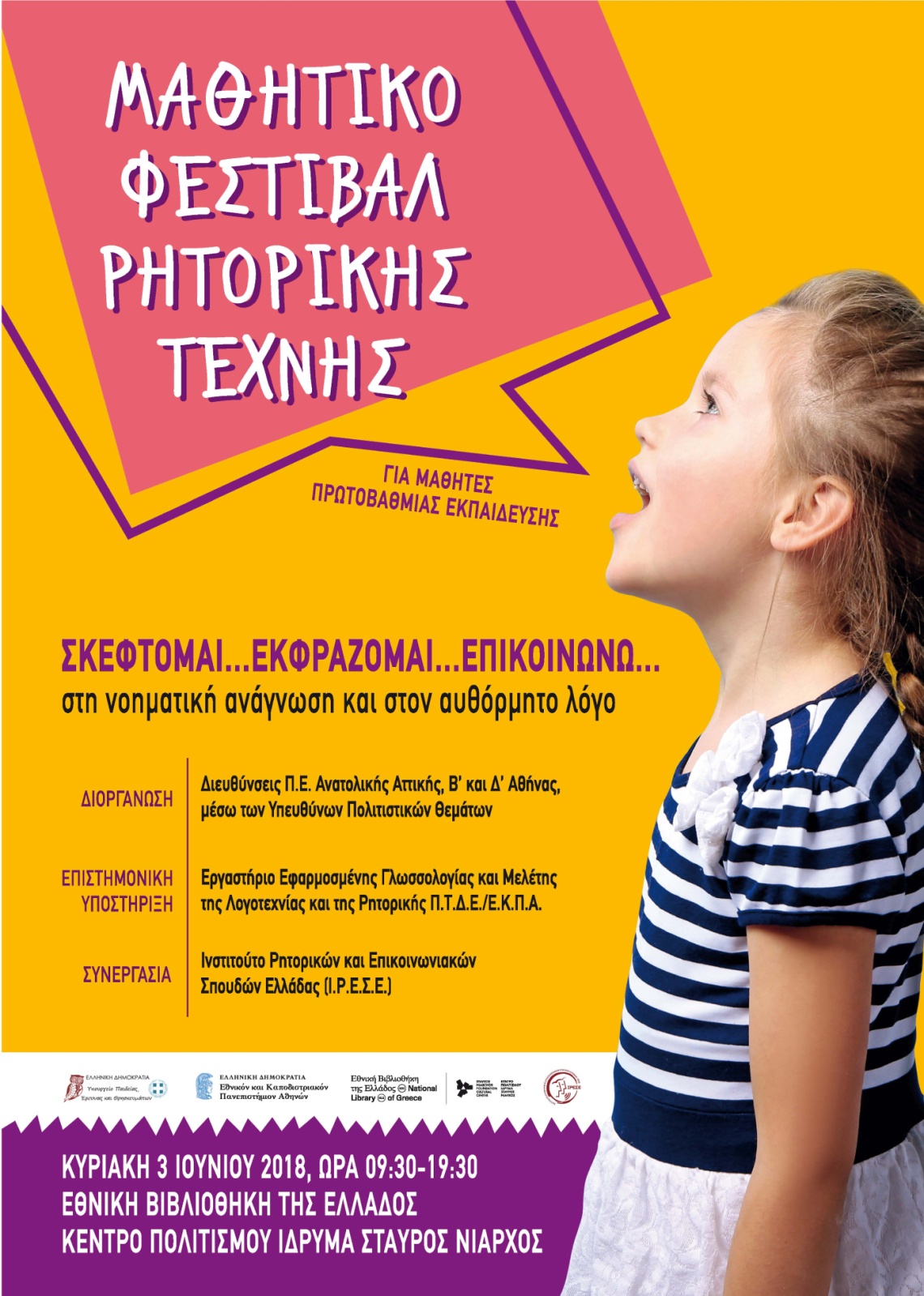 Π Ρ Ο Γ Ρ Α Μ Μ Α
Σ χ ο λ ε ί α  Π ρ ω τ ο β ά θ μ ι α ς  Ε κ π α ί δ ε υ σ η ς  B ΄  Α θ ή ν α ς 16:00 – 16:15  Προσέλευση (Αίθουσα Πύργου Βιβλίων)16:15 -  16:30  Χαιρετισμοί - Χωρισμός σε αίθουσες16:30 – 19:30  Παράλληλες ΣυνεδρίεςΑΙΘΟΥΣΑ ΠΥΡΓΟΥ ΒΙΒΛΙΩΝ (Ισόγειο)Νοηματική Ανάγνωση - Αυθόρμητος Λόγος:8ο Δ.Σ. Αγίας Παρασκευής4ο Δ.Σ. Νέας Ιωνίας9ο Δ.Σ. ΗρακλείουΙδιωτικό Δ.Σ. Ελληνογαλλική Σχολή «Saint Joseph»
                          ΑΙΘΟΥΣΑ 127 (Ισόγειο)Νοηματική Ανάγνωση - Αυθόρμητος Λόγος:2ο Δ.Σ. Χαλανδρίου          3ο Δ.Σ. Νέου Ψυχικού         4ο Δ.Σ. Νέου Ψυχικού         6ο Δ.Σ. ΧαλανδρίουΑΙΘΟΥΣΑ 113 (Ισόγειο)Νοηματική Ανάγνωση - Αυθόρμητος Λόγος:1ο Δ.Σ. Παπάγου5ο Δ.Σ. Χολαργού1ο  Δ.Σ. Ψυχικού